大崎市病院事業建設工事総合評価落札方式（特別簡易型）落札者決定基準工事番号　解体第００１号　 件　名 　大崎市民病院鳴子温泉分院解体工事及び改修工事　大崎市病院事業１　総則本基準は，大崎市病院事業が発注する解体第００１号　大崎市民病院鳴子温泉分院解体工事及び改修工事における落札者について，総合評価落札方式（特別簡易型）で決定するにあたっての基準を示すものである。２　総合評価点の算定方法（１）総合評価は，入札参加者のうち，次のいずれの要件も満たす者を対象に行う。ア　入札参加者が公告に定めた必要な要件を満たし，無効でない者イ　価格以外の評価を行うため，入札公告で定めた技術等の資料（以下「総合評価技術資料」という。）を提出した者ウ　入札価格が予定価格の制限の範囲内であること。エ　入札価格が調査基準価格を下回った入札で，履行能力確認調査における数値的判断基準で落札不適当と判断されなかった者（２）総合評価点は，次の算式により算定する。　総合評価点＝価格評価点＋価格以外の評価点（３）価格評価点と価格以外の評価点の配点は，次のとおりとする。ア　価格評価点　下記「価格評価点の算定方法」による。イ　価格以外の評価点　２０点３　価格評価点の算定方法価格評価点は以下の式により算出する。　価格評価算定グラフ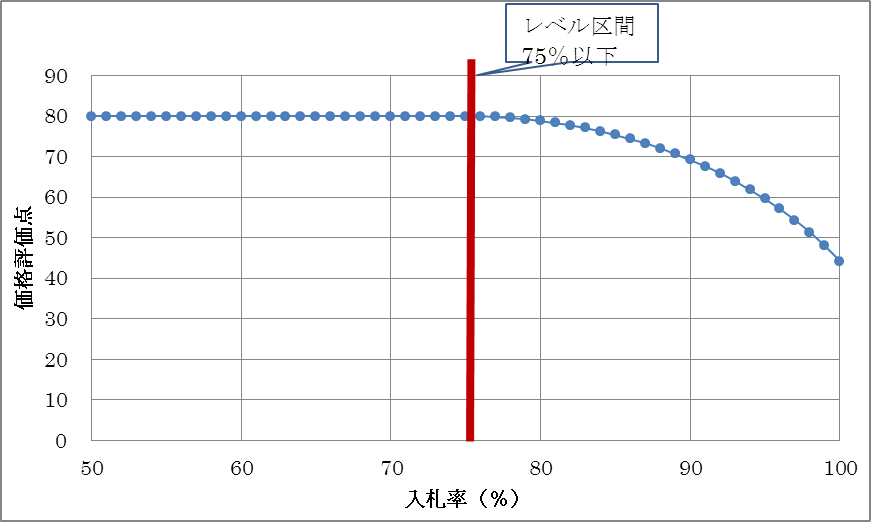 ４　価格以外の評価点の算定方法（１）価格以外の評価点は，入札参加者が提出した総合評価技術資料により，価格以外の評価項目及び評価基準に基づいて算出した評価点の合計とする。（２）総合評価技術資料の提出が無い者の取り扱い総合評価技術資料の提出が無い者は失格とする。（３）価格以外の評価点は，入札参加者の申告を最大点とし，錯誤の取り扱いにより発注者が行う修正評価は減点措置のみとする。（４）虚偽の申告による応札は失格とする。虚偽の申告とは，入札参加者が有している実績以上の内容で申告をした場合で入札参加者が申告内容を証明できない場合とする。（５）錯誤の申告による応札①入札参加者が有している実績以上の内容で申告をした場合で，入札参加者が申告内容に虚偽がないことを明確に証明できたときは，錯誤による応札とし，最低評価点に修正する。（６）錯誤の申告による応札②入札参加者が有している実績以下の内容で申告をした場合は，錯誤による応札とし，申告内容どおりに評価する。（７）総合評価技術資料で提出された内容は，その履行が確保できなかった場合，大崎市競争入札参加登録業者等指名停止要領の規定による措置の対象とする場合や，工事成績調書考査点において減点する場合がある。５　落札者の決定方法（１）落札者の決定入札価格が予定価格の範囲内の価格をもって入札した者のうち，総合評価点の最も高い者を落札候補者とする。（２）総合評価点が同点の場合の取り扱い総合評価点が最も高い者が２者以上あるときは，入札価格が低い者を落札候補者とし，入札価格が同じ場合は，くじにより落札候補者を決定する。（３）配置する技術者に対するヒアリング落札候補者から提出された資料等の適否を判断するため，必要に応じて配置する技術者に対してヒアリングが出来るものとする。その場合，例えば以下の項目について確認する。・配置する技術者の経歴，資格・同種工事の経験の有無・同種工事の施工実績として挙げた工事の概要　等（４）配置する技術者の取り扱い本工事が完了するまでの間に配置する技術者の変更（工場製作等を含む工事又は技術者のやむを得ない事情等により変更が必要を監督職員が認めたときを除く）は原則認めない。６　価格以外の評価項目及び評価点下記における評価項目についてそれぞれ評価を行い，各々評価点を算出する。大崎市病院事業総合評価落札方式・価格以外の評価項目及び評価基準同種工事の要件７　提出資料並びに資料作成方法（１）別記様式１については入札書等と同封して郵送で提出し，それ以外の総合評価技術資料は落札候補者が決定した段階で，落札候補者から提出を求める。（２）別記様式１には応札者記入欄に応札者自らが該当点数を記入し提出すること。（３）資料は，次に従い作成すること。ア　同種工事の施工実績（ア）別記様式２に記載すること。記載する同種工事の施工実績は1件でよい。（イ）同種工事とは，発注者が指示する工種を含む工事とする。（P5同種工事の要件のとおり。）（ウ）当該工事の開札日の属する年度の，直前１０か年度及び当該工事入札公告日までに完成し，引渡しが完了した工事を対象とする。（エ）同種工事の施工実績については，記載する工事のＣＯＲＩＮＳ（登録されていない場合は契約書（工事名，契約金額，工期，発注者，受注者の確認ができる部分））の写しを提出すること。ただし，ＣＯＲＩＮＳ等での記載内容で同種工事の施工実績が不明な場合については，平面図，構造図，数量総括表等を必ず添付すること。イ　優良工事表彰（ア）当該工事の開札日の属する年度の，直前３か年度及び当該工事入札公告日までに宮城県または県内市町村による優良工事表彰要綱により表彰されたものを対象とし，賞状の写しを提出すること。（イ）同種工事での表彰の場合は，対象工事のＣＯＲＩＮＳ（登録されていない場合は契約書（工事名，契約金額，工期，発注者，受注者の確認ができる部分））の写しを提出すること。ただし，ＣＯＲＩＮＳ等での記載内容で同種工事の施工実績が不明な場合については，平面図，構造図，数量総括表等を必ず添付すること。（ウ）同種工事とは，発注者が指示する工種を含む工事とする。（P5同種工事の要件のとおり。）ウ　工事成績（ア）当該工事の開札日の属する年度の，直前５か年度に完了検査を受けた契約金額３００万円を超える工事全ての，完成検査合格通知書考査点平均点数（小数点以下第２位四捨五入）を配点の基礎とする。（イ）全ての完成検査合格通知書の写しを提出すること。（ウ）施工実績の無いものは０点とする。エ　指名停止処分当該工事の開札日の属する年度の，直前３か年度及び当該工事入札公告日までに大崎市から指名停止を受けた回数を基準とし，１回につき１点減点とする。オ　ＩＳＯ認証取得大崎市に入札参加資格登録をしている事業所（受任機関を置いている場合はその受任機関）が取得している認証取得状況を評価する。認証取得証明書類等の写しを提出すること。カ　継続教育（ＣＰＤ）（ア）当該工事に配置する技術者について，以下のいずれかの対象団体が実施している継続教育の登録の有無及び各団体の推奨単位に対する単位の取得状況を申告する。（公社）日本技術士会　　　　　　　　　　１５０単位（３年間）（一社）全国土木施工管理技士連合会　　　　２０単位（１年間）（公社）農業農村工学会技術者継続教育機構　５０単位（１年間）（公社）日本建築士会連合会　　　　　　　　１２単位（１年間）（公社）空気調和・衛生工学会　　　　　　　５０単位（１年間）（一社）建築設備技術者協会　　　　　　　　３５単位（１年間）　（イ）開札日から過去１年以内に証明された受講証明書等の写しを提出すること。キ　配置技術者の同種工事の施工実績（ア）別記様式３に記載すること。記載する同種工事の施工実績は1件でよい。（イ）実績として記載する配置技術者は，主任または監理技術者として従事した工事とする。（ウ）同種工事とは，発注者が指示する工種を含む工事とする。（P5同種工事の要件のとおり。）（エ）当該工事の開札日の属する年度の，直前１０か年度及び当該工事入札公告日までに完成し，引き渡しが完了した工事を対象とする。（オ）同種工事の施工実績については，記載する工事のＣＯＲＩＮＳ（登録されていない場合は契約書（工事名，契約金額，工期，発注者，受注者の確認ができる部分））の写しを提出すること。ただし，ＣＯＲＩＮＳ等での記載内容で同種工事の施工実績が不明な場合については，平面図，構造図，数量総括表等を必ず添付すること。①の施工実績と重複し，配置技術者の従事が確認できれば提出を省略できる。　ク　労働者の新規雇用（ア）対象となる労働者は，開札日から１年前までの間に新規雇用された大崎市民であること。また，３か月以上継続して現在も雇用していること。（技術職，作業員，事務職等の職種は問わない。）（イ）雇用契約書，社会保険証，雇用保険，賃金支払い台帳の写し等，新規雇用が確認できる書類を提出すること。ケ　障害者の取組状況（ア）法定雇用義務のある事業者にあっては，障害者雇用状況報告書（控）の写しを添付すること。（イ）法定雇用義務のない事業所にあって障害者の雇用がある場合は，障害者の雇用が確認できる書類等を提示すること。コ　資材地元調達率（ア）指定した資材について別記様式４に記載すること。（見積書の写しを添付）（イ）大崎市内の販売店・工場・代理店・商社等から指定した資材を購入した割合によって評価する。（ウ）工事完了時に別記様式４－２を工事担当課へ提出すること。（エ）工事完了時に主要資材の調達を確認するため,資材の納品書，請求書又は領収書の写しを添付すること。（オ）受注者の責によらない事由により，資材の地元調達が不可能となった場合は調達前にそのことが証明できる書類を工事担当課へ提出し承認を得ること。サ　災害協定又は除融雪業務（ア）大崎市との災害協定の有無により評価する。協定書の写しを提出すること。（イ）前年度における大崎市との除融雪業務契約書の写しを提出すること。（ウ）応札者が加入する団体が協定または契約している場合，そのことが証明できるものも提出すること。シ　地域貢献活動の有無（ア）当該工事の開札日の属する年度の，直前２か年度及び当該工事入札公告日まで大崎市表彰条例により市政功労表彰等，事業所において表彰された場合は，賞状の写しを提出すること。（イ）当該工事の開札日の属する年度の，直前２か年度及び当該工事入札公告日までに，大崎市内における「市民統一清掃」等のボランティア活動，または災害時における活動実績がある場合は，事業所として活動したことが確認できる公的機関の施設管理者による証明書（別記様式５）を提出すること。ＰＴＡ行事や町内会等の行事による清掃作業等は含まない。ス　建退共の導入状況当該工事入札公告日に有効な経営規模等評価結果通知書の写しまたは，申告内容を証明する資料を提出すること。セ　企業年金制度等（ア）対象となる制度ａ　退職一時金制度・「労働協約」又は「就業規則」に退職手当に関する事項について定めがある場合・中小企業退職金共済制度・特定退職金制度ｂ　企業年金制度・厚生年金基金制度・適格退職年金制度・確定給付年金制度・確定拠出年金制度（イ）当該工事入札公告日に有効な経営規模等評価結果通知書の写しまたは，申告内容を証明する資料を提出すること。別記様式１大崎市病院事業総合評価方式・価格以外の総合評価技術資料工事番号：　解体第００１号　工事名　：　大崎市民病院鳴子温泉分院解体工事及び改修工事　　　　　住所又は所在地　　　　　　　　　　　　　　　　　　　　　　　　　　会社名　　　　　　　　　　　　　　　　　　　　　　　　　　　　　　代表者名　　　　　　　　　　　　　　　　　　　　　　　　　　　　印同種工事の要件※応札者は応札者記入欄に応札者自ら点数を記入し提出すること。会社名　　　　　　　　　　　　　　　　　　　　　　　　　　　別記様式２同種の工事の施工実績工事番号：○○第○○○号　工事名：○○○○工事　　　　　　　住所又は所在地　　　　　　　　　　　　　　　　　　　　　　　会社名　　　　　　　　　　　　　　　　　　　　　　　　　　　代表者名　　　　　　　　　　　　　　　　　　　　　　　　　印※同種工事の施工実績については，記載する工事のＣＯＲＩＮＳ（登録されていない場合は契約書（工事名，契約金額，工期，発注者，受注者の確認ができる部分））の写しを提出すること。ただし，ＣＯＲＩＮＳ等での記載内容で同種工事の施工実績が不明な場合については，平面図，構造図，数量総括表等を必ず添付すること。※記入欄の明示は記入例である。別記様式２同種の工事の施工実績工事番号：　解体第００１号　工事名　：　大崎市民病院鳴子温泉分院解体工事及び改修工事　　　　　住所又は所在地　　　　　　　　　　　　　　　　　　　　　　　　　　会社名　　　　　　　　　　　　　　　　　　　　　　　　　　　　　　代表者名　　　　　　　　　　　　　　　　　　　　　　　　　　　　印※同種工事の施工実績については，記載する工事のＣＯＲＩＮＳ（登録されていない場合は契約書（工事名，契約金額，工期，発注者，受注者の確認ができる部分））の写しを提出すること。ただし，ＣＯＲＩＮＳ等での記載内容で同種工事の施工実績が不明な場合については，平面図，構造図，数量総括表等を必ず添付すること。別記様式３主任（監理）技術者の資格・工事実績工事番号：　　　　　　　　工事名：　　　　　　　　　　　　　住所又は所在地　　　　　　　　　　　　　　　　　　　　　　　会社名　　　　　　　　　　　　　　　　　　　　　　　　　　　代表者名　　　　　　　　　　　　　　　　　　　　　　　　　印※申請時における他工事の従事状況は，従事しているすべての工事について，本工事を落札した場合の技術者の配置予定等を記入すること。（従事している工事の従事役職はすべて記入すること｡）※主任（監理）技術者の経験等については，記載する工事のＣＯＲＩＮＳ（登録されていない場合は契約書（工事名，契約金額，工期，発注者，受注者の確認ができる部分））の写しを提出すること。ただし，ＣＯＲＩＮＳ等での記載内容で配置予定技術者の経験等が不明な場合については平面図，構造図，数量総括表等を必ず添付すること。※記入欄の明示は記入例である。別記様式３主任（監理）技術者の資格・工事実績工事番号：　解体第００１号　工事名　：　大崎市民病院鳴子温泉分院解体工事及び改修工事　　　　　住所又は所在地　　　　　　　　　　　　　　　　　　　　　　　　　　会社名　　　　　　　　　　　　　　　　　　　　　　　　　　　　　　代表者名　　　　　　　　　　　　　　　　　　　　　　　　　　　　印※申請時における他工事の従事状況は，従事しているすべての工事について，本工事を落札した場合の技術者の配置予定等を記入すること。（従事している工事の従事役職はすべて記入すること｡）※主任（監理）技術者の経験等については，記載する工事のＣＯＲＩＮＳ（登録されていない場合は契約書（工事名，契約金額，工期，発注者，受注者の確認ができる部分））の写しを提出すること。ただし，ＣＯＲＩＮＳ等での記載内容で配置予定技術者の経験等が不明な場合については平面図，構造図，数量総括表等を必ず添付すること。別記様式４資材市内調達予定調書（１）工事番号：○第○○○号　　工事名：　○○工事　　　　　　　　　　住所又は所在地　　　　　　　　　　　　　　　　　　　　　　　会社名　　　　　　　　　　　　　　　　　　　　　　　　　　　代表者名　　　　　　　　　　　　　　　　　　　　　　　　　印　資材市内調達率　＝　　　（Ｂ）　　／　　（Ａ）　　　×　　100　　(小数点第一位四捨五入)　　　　　　　　　　　　4,000,000　／　6,000,000　　×　　100　＝　67％別記様式４資材市内調達予定調書（１）解体第００１号　大崎市民病院鳴子温泉分院解体工事及び改修工事住所又は所在地　　　　　　　　　　　　　　　　　　　　会社名　　　　　　　　　　　　　　　　　　　　　　　　代表者名　　　　　　　　　　　　　　　　　　　　　　印　資材市内調達率　＝　　　（Ｂ）　　　　　　／　　　　（Ａ）　　　　　×　　100　　(小数点第一位四捨五入)　　　　　　　　　　　　　　　　　　　　　　／　　　　　　　　　　　　×　　100　＝　　　　　　　％別記様式４－２資材市内調達調書（２）解体第００１号　大崎市民病院鳴子温泉分院解体工事及び改修工事住所又は所在地　　　　　　　　　　　　　　　　　　　　　　会社名　　　　　　　　　　　　　　　　　　　　　　　　　　代表者名　　　　　　　　　　　　　　　　　　　　　　　　印　※資材の調達を確認するため,納品書，請求書又は領収書の写しを添付すること。　　　　　　　　　　　　　　　　　　　　　　　　　　　　　　　　　　　　　　　　　　　　　　　　　　　　　　　　　　　　　　　　　　　　令和　　年　　月　　日上記のとおり確認する。　　 （所属・職）（氏　　名）　　　　　　　　　　　　　　　　印別記様式５　住所又は所在地　　　　　　　　　　　　　　　　　　　　　　　　会社名　　　　　　　　　　　　　　　　　　　　　　　　　　　　代表者名　　　　　　　　　　　　　　　　　　　　　　　　　印地域貢献申告書令和　　年　　月　　日上記申告内容に相違ないことを証明します。（所属・職）（氏　　名）　　　　　　　　　　　　　　　　印※この申告書は，大崎市病院事業で実施する特別簡易型総合評価落札方式入札の価格以外の総合評価技術の確認資料に使用します。価　格　評　価　点（75％＜入札率≦100％）における価格評価点価　格　評　価　点入札率が105％における価格評価点が0点，入札率75％における価格評価点を80点とした場合の２点を通る楕円の式Ｘ２／Ａ２＋Ｙ２／Ｂ２＝１（Ｂ＞Ａ＞0）により算出される以下のＹの価（正）とする。◎価格評価点　Ｙ＝（Ｂ２×（１－Ｘ２／Ａ２））１/２　Ｙ：価格評価点　Ｘ：（入札率－75）％　Ａ：30　Ｂ：80点価　格　評　価　点入札率＝入札価格／予定価格＊１００（小数点以下第３位を四捨五入）入札率75％以下は，価格評価点の満点で一定とする。◎価格評価点Ｙ＝最高点で80点となる。評価項目評価項目評価内容評価基準配点施工能力同種工事の施工実績過去１０年間における同種工事実績の有無ａ.施工実績有り２施工能力同種工事の施工実績過去１０年間における同種工事実績の有無ｂ.施工実績無し０施工能力工事成績過去３年間の県または県内市町村による優良工事表彰の有無ａ.表彰有り（同種工事）２施工能力工事成績過去３年間の県または県内市町村による優良工事表彰の有無ｂ.表彰有り（同種工事以外）１施工能力工事成績過去３年間の県または県内市町村による優良工事表彰の有無ｃ.表彰無し０施工能力工事成績過去５年間の大崎市における工事成績調書の平均点ａ.８０点以上２施工能力工事成績過去５年間の大崎市における工事成績調書の平均点ｂ.７０点以上８０点未満１施工能力工事成績過去５年間の大崎市における工事成績調書の平均点ｃ.７０点未満又は実績無し０施工能力指名停止等処分過去３年間における指名停止処分の有無（大崎市からの指名停止に限る）ａ.無し０施工能力指名停止等処分過去３年間における指名停止処分の有無（大崎市からの指名停止に限る）ｂ.指名停止を受けたことがある△１施工能力ＩＳＯ認証取得ISO9001或いはISO14001の認証取得の有無（建設業に関するものに限る）ａ. ISO9001及びISO14001を取得２施工能力ＩＳＯ認証取得ISO9001或いはISO14001の認証取得の有無（建設業に関するものに限る）ｂ. ISO9001又はISO14001を取得１施工能力ＩＳＯ認証取得ISO9001或いはISO14001の認証取得の有無（建設業に関するものに限る）ｃ.どちらも取得していない０施工能力配置技術者継続教育（ＣＰＤ）取り組み状況の有無ａ.証明有り（各団体の推奨単位以上取得）２施工能力配置技術者継続教育（ＣＰＤ）取り組み状況の有無ｂ.証明有り（各団体の推奨単位1/2以上取得）１施工能力配置技術者継続教育（ＣＰＤ）取り組み状況の有無ｃ.証明無し０施工能力配置技術者過去１０年間における同種工事の施工実績の有無ａ.実績有り１施工能力配置技術者過去１０年間における同種工事の施工実績の有無ｂ.実績無し０地域貢献労働者の新規雇用過去１年間に大崎市民を新規雇用した実績ａ.１名以上雇用したもの１地域貢献労働者の新規雇用過去１年間に大崎市民を新規雇用した実績ｂ.新規雇用なし０地域貢献労働者の新規雇用障害者の雇用状況ａ.法定雇用率以上又は義務外雇用あり１地域貢献労働者の新規雇用障害者の雇用状況ｂ.法定雇用率未満又は義務外雇用なし０地域貢献資材地元調達率資材のうち大崎市内で調達可能な資材の割合ａ.１００％２地域貢献資材地元調達率資材のうち大崎市内で調達可能な資材の割合ｂ.７０％以上１００％未満１地域貢献資材地元調達率資材のうち大崎市内で調達可能な資材の割合ｃ.７０％未満０地域貢献災害協定又は除融雪業務大崎市との災害協定への参加，又は除融雪業務契約の有無ａ.有り２地域貢献災害協定又は除融雪業務大崎市との災害協定への参加，又は除融雪業務契約の有無ｂ.無し０地域貢献地域貢献活動の有無過去２年間の大崎市内における地域貢献活動の実績ａ.有り１地域貢献地域貢献活動の有無過去２年間の大崎市内における地域貢献活動の実績ｂ.無し０社会性建退共の導入状況建設業退職金共済制度導入の有無ａ.導入済み１社会性建退共の導入状況建設業退職金共済制度導入の有無ｂ.未導入０社会性企業年金制度等退職一時金制度・企業年金制度導入の有無ａ.導入済み１社会性企業年金制度等退職一時金制度・企業年金制度導入の有無ｂ.未導入０合　　　計合　　　計合　　　計合　　　計２０評価項目評価項目評価内容評価基準配点応札者記入欄発注者採点欄施工能力同種工事の施工実績過去１０年間における同種工事実績の有無ａ.施工実績有り２施工能力同種工事の施工実績過去１０年間における同種工事実績の有無ｂ.施工実績無し０施工能力工事成績過去３年間の県または県内市町村による優良工事表彰の有無ａ.表彰有り（同種工事）２施工能力工事成績過去３年間の県または県内市町村による優良工事表彰の有無ｂ.表彰有り（同種工事以外）１施工能力工事成績過去３年間の県または県内市町村による優良工事表彰の有無ｃ.表彰無し０施工能力工事成績過去５年間の大崎市における工事成績調書の平均点ａ.８０点以上２施工能力工事成績過去５年間の大崎市における工事成績調書の平均点ｂ.７０点以上８０点未満１施工能力工事成績過去５年間の大崎市における工事成績調書の平均点ｃ.７０点未満又は実績無し０施工能力指名停止等処分過去３年間における指名停止処分の有無（大崎市からの指名停止に限る）ａ.無し０施工能力指名停止等処分過去３年間における指名停止処分の有無（大崎市からの指名停止に限る）ｂ.指名停止を受けたことがある△１施工能力ＩＳＯ認証取得ISO9001或いはISO14001の認証取得の有無（建設業に関するものに限る）ａ.ISO9001及びISO14001を取得２施工能力ＩＳＯ認証取得ISO9001或いはISO14001の認証取得の有無（建設業に関するものに限る）ｂ. ISO9001又はISO14001を取得１施工能力ＩＳＯ認証取得ISO9001或いはISO14001の認証取得の有無（建設業に関するものに限る）ｃ.どちらも取得していない０施工能力配置技術者継続教育（ＣＰＤ）取り組み状況の有無ａ.証明有り（各団体の推奨単位以上取得）２施工能力配置技術者継続教育（ＣＰＤ）取り組み状況の有無ｂ.証明有り（各団体の推奨単位1/2以上取得）１施工能力配置技術者継続教育（ＣＰＤ）取り組み状況の有無ｃ.証明無し０施工能力配置技術者過去１０年間における同種工事の施工実績の有無ａ.実績有り１施工能力配置技術者過去１０年間における同種工事の施工実績の有無ｂ.実績無し０地域貢献労働者の新規雇用過去１年間に大崎市民を新規雇用した実績ａ.1名以上雇用したもの１地域貢献労働者の新規雇用過去１年間に大崎市民を新規雇用した実績ｂ.新規雇用無し０地域貢献労働者の新規雇用障害者の雇用状況ａ.法定雇用率以上又は義務外雇用あり１地域貢献労働者の新規雇用障害者の雇用状況ｂ.法定雇用率未満又は義務外雇用なし０地域貢献資材地元調達率資材のうち大崎市内で調達可能な資材の割合ａ.１００％２地域貢献資材地元調達率資材のうち大崎市内で調達可能な資材の割合ｂ.７０％以上１００％未満１地域貢献資材地元調達率資材のうち大崎市内で調達可能な資材の割合ｃ.７０％未満０地域貢献災害協定又は除融雪業務大崎市との災害協定への参加，又は除融雪業務契約の有無ａ.有り２地域貢献災害協定又は除融雪業務大崎市との災害協定への参加，又は除融雪業務契約の有無ｂ.無し０地域貢献地域貢献活動の有無過去２年間の大崎市内における地域貢献活動の実績ａ.有り１地域貢献地域貢献活動の有無過去２年間の大崎市内における地域貢献活動の実績ｂ.無し０社会性建退共の導入状況建設業退職金共済制度導入の有無ａ.導入済み１社会性建退共の導入状況建設業退職金共済制度導入の有無ｂ.未導入０社会性企業年金制度等退職一時金制度・企業年金制度導入の有無ａ.導入済み１社会性企業年金制度等退職一時金制度・企業年金制度導入の有無ｂ.未導入０合　　　計合　　　計合　　　計合　　　計２０同種工事の条件同種工事の条件総合評価技術資料の下欄に示す要件を満たす同種工事の施工実績を有すること。(共同企業体の構成員としての実績は，出資比率２０％以上の場合のものに限る。)工事名称等工事名称○○工事工事名称等発注期間名○○市工事名称等施工場所○○県○○市○○町○○工事名称等契約金額○○，○○○，○○○円工事名称等工　　期○○年○○月○○日～○○年○○月○○日工事名称等受注形態等　単体／○○・○○ＪＶ（出資比率○○％）工事概要　同種の工事の条件を満たす工事であることが確認できる内容を記述すること。〇〇〇工事　○○㎡　同種工事の条件同種工事の条件総合評価技術資料の下欄に示す要件を満たす同種工事の施工実績を有すること。(共同企業体の構成員としての実績は，出資比率２０％以上の場合のものに限る。)工事名称等工事名称工事名称等発注期間名工事名称等施工場所工事名称等契約金額工事名称等工　　期工事名称等受注形態等工事概要　同種の工事の条件を満たす工事であることが確認できる内容を記述すること。配置予定技術者の従事役職･氏名配置予定技術者の従事役職･氏名配置予定技術者の従事役職･氏名配置予定技術者の従事役職･氏名○○技術者 ○○ ○○最終学歴最終学歴最終学歴最終学歴○○大学建築学科 ○○年卒業法令による資格・免許法令による資格・免許法令による資格・免許法令による資格・免許１級建築工事施工管理技士（取得年及び登録番号）監理技術者資格（取得年，有効期限，登録番号及び登録会社）監理技術者講習（取得年，修了証番号）工事経験の概要工事名称工事名称工事名称○○新築工事   （ＣＯＲＩＮＳ登録番号）工事経験の概要発注機関名発注機関名発注機関名○○市工事経験の概要施工場所施工場所施工場所○○県○○市○○町○○工事経験の概要契約金額契約金額契約金額○○，○○○，○○○円工事経験の概要工　　期工　　期工　　期○○年○○月○○日～○○年○○月○○日工事経験の概要受注形態等受注形態等受注形態等単体／○○・○○ＪＶ（出資比率○○％）工事経験の概要従事役職従事役職従事役職主任（監理）技術者工事経験の概要工事内容同種の工事条件を満たす工事であることが確認できる内容であることが確認できる内容を記述すること同種の工事条件を満たす工事であることが確認できる内容であることが確認できる内容を記述すること〇〇〇工事　○○㎡申請時における他工事の従事状況申請時における他工事の従事状況申請時における他工事の従事状況工事名称	△△△△△工事申請時における他工事の従事状況申請時における他工事の従事状況申請時における他工事の従事状況発注機関名　△△市申請時における他工事の従事状況申請時における他工事の従事状況申請時における他工事の従事状況工期○○年○○月○○日～○○年○○月○○日申請時における他工事の従事状況申請時における他工事の従事状況申請時における他工事の従事状況従事役職現場代理人・主任（監理）技術者・工事主任等申請時における他工事の従事状況申請時における他工事の従事状況申請時における他工事の従事状況本工事と重複する場合の対応措置申請時における他工事の従事状況申請時における他工事の従事状況申請時における他工事の従事状況CORINS登録の有無有（CORINS登録番号）  ・  無配置予定技術者の従事役職･氏名配置予定技術者の従事役職･氏名配置予定技術者の従事役職･氏名配置予定技術者の従事役職･氏名最終学歴最終学歴最終学歴最終学歴法令による資格・免許法令による資格・免許法令による資格・免許法令による資格・免許工事経験の概要工事名称工事名称工事名称工事経験の概要発注機関名発注機関名発注機関名工事経験の概要施工場所施工場所施工場所工事経験の概要契約金額契約金額契約金額工事経験の概要工　　期工　　期工　　期　　年　　月　　日～　　　　年　　月　　日工事経験の概要受注形態等受注形態等受注形態等工事経験の概要従事役職従事役職従事役職工事経験の概要工事内容同種の工事条件を満たす工事であることが確認できる内容であることが確認できる内容を記述すること同種の工事条件を満たす工事であることが確認できる内容であることが確認できる内容を記述すること申請時における他工事の従事状況申請時における他工事の従事状況申請時における他工事の従事状況工事名称申請時における他工事の従事状況申請時における他工事の従事状況申請時における他工事の従事状況発注機関名申請時における他工事の従事状況申請時における他工事の従事状況申請時における他工事の従事状況工期　　年　　月　　日～　　　　年　　月　　日申請時における他工事の従事状況申請時における他工事の従事状況申請時における他工事の従事状況従事役職申請時における他工事の従事状況申請時における他工事の従事状況申請時における他工事の従事状況本工事と重複する場合の対応措置申請時における他工事の従事状況申請時における他工事の従事状況申請時における他工事の従事状況CORINS登録の有無資材名規格単位数量見積単価金　額市内調達額調達予定業者○○○○○○○○, ○○○2,000,0001,500,000○○○△△△△△△△△, △△△1,000,000500,000△△△□□□□□□□□, □□□3,000,0002,000,000□□□合　計合　計合　計合　計合　計（Ａ）6,000,000（Ｂ）4,000,000資材名規格単位数量見積単価金　額市内調達額調達予定業者アスファルト再生密粒度アスファルト混合物（13）ｔ374.6コンクリート縁石150/170×200×600ｍ339合　計合　計合　計合　計合　計（Ａ）（Ｂ）資材名規格単位数量見積単価金　額市内調達額調達業者アスファルト再生密粒度アスファルト混合物（13）ｔ374.6コンクリート縁石150/170×200×600ｍ339合　計合　計合　計合　計合　計（Ａ）（Ｂ）評価基準評価基準評価基準評価基準配　点配　点資材市内調達率　＝（Ｂ）　　　　／（Ａ）　　　　×　　100＝　　　　　％評価基準評価基準評価基準評価基準総合評価時工事完了時資材市内調達率　＝（Ｂ）　　　　／（Ａ）　　　　×　　100＝　　　　　％地元資材使用率資材のうち大崎市内で調達可能な資材の割合ａ.１００％２資材市内調達率　＝（Ｂ）　　　　／（Ａ）　　　　×　　100＝　　　　　％地元資材使用率資材のうち大崎市内で調達可能な資材の割合ｂ.７０％以上１００％未満１資材市内調達率　＝（Ｂ）　　　　／（Ａ）　　　　×　　100＝　　　　　％地元資材使用率資材のうち大崎市内で調達可能な資材の割合ｃ.７０％未満０資材市内調達率　＝（Ｂ）　　　　／（Ａ）　　　　×　　100＝　　　　　％地域貢献の内容(具体的に記載する)地域貢献の時期地域貢献の場所地域貢献を証する書類等別添のとおり